ANEXA 13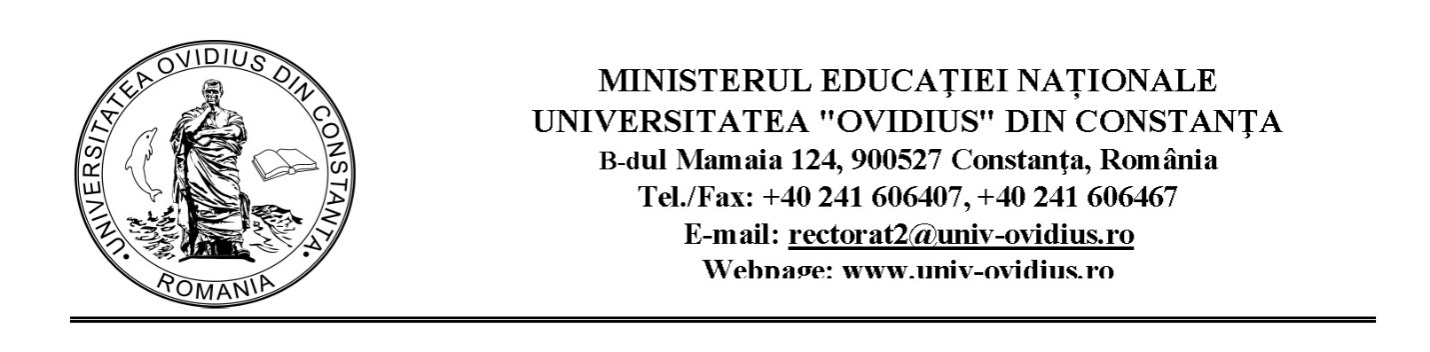 Nr. înregistrare universitate___________Nr. înregistrare facultate:___________________________Către:Consiliul de Administrație al Universității „Ovidius“ din ConstanțaSenatul Universității „Ovidius“ din ConstanțaVă rugăm să aprobați declanșarea procedurii de evaluare externăîn vederea autorizării provizorii/acreditării/certificării periodice pentru programul de studii universitare de licență/master _______________________, forma de învățământ IF/ID/IFR, precum și efectuarea plății aferente către ARACIS,din fondurile Universității „Ovidius“ din Constanța, în conformitate cu prevederile legalecu privire la asigurarea calității educației.Menționăm că au fost remediate neconformitățile semnalate de Comisia de evaluare internă și a fost obținut avizul pozitiv din partea DACIS.DECAN,________________________________________